10-11 ДЕКАБРЯ 2018 | СЕМИНАР - ПРАКТИКУМ | ВЕД. – МЕДВЕДЕВ А.Н.«ПОДВОДИМ НАЛОГОВЫЕ ИТОГИ 2018 года и  АНАЛИЗИРУЕМ ПЕРСПЕКТИВЫ 2019 года»Место проведения: ул. Карла Либкнехта, 58, БО «Дельта», конференц-зал «Южный»«ГОТОВЬ САНИ ЛЕТОМ, А ТЕЛЕГУ – ЗИМОЙ»  -  ЧТО НАДО ЗНАТЬ И ЧТО НАДО ДЕЛАТЬ:  - постоянная готовность к налоговым проверкам и способы защиты;  - планирование налоговых последствий гражданско-правовых договоров. (аудитор и налоговый консультант делится своим 25-летним  практическим опытом)В ПРОГРАММЕ:Первый деньНАЛОГОВЫЕ ПРОВЕРКИ:  ПОСТОЯННАЯ ГОТОВНОСТЬ И СПОСОБЫ  ЗАЩИТЫ  обобщаем тенденции, изучаем изменения, оцениваем перспективы 2019 годаУсиление налогового администрирования, успешная работа АСК НДС-2 по «схлопыванию НДС» и АСК НДС-3 по отслеживанию всех «цепочек», сенсационные письма ФНС, которые ставят в тупик всех: и бухгалтеров и руководителей - всё это требует не просто постоянного отслеживания в режиме онлайн, но и систематизации, анализа, выстраивание вектора (тренда) налогового планирования на основе тенденций арбитражной практики.       В налоговое законодательство поправки вносятся в среднем каждый 10 дней, при этом каждое  изменение требует новой правоприменительной практики для однозначного толкования. Современная налоговая теория и практика имеют чёткий водораздел:- для налоговых проверок, назначенных до 19 августа 2017 г.; - и для налоговых проверок, назначенных после 19 августа 2017 г. В этой связи на семинаре рассматривается как сама статья  541  НК РФ, так и её оценка судами, что актуально как для 2018 года, так и последующих лет.Споры о наличии в России признаков «прецедентного права» оставим теоретикам, а практикам надо знать о судебных тенденциях, ставших непосредственным источником российского налогового права. Необходимо обсудить и проанализировать вопросы, ответы на которые помогут снизить налоговые риски по претензиям со стороны налоговых органов.В отсутствие "официального" в судах стихийно сложился "подпольный" стандарт доказывания, предполагающий высокие требования к доказыванию налогоплательщиком своей правоты. Все доказательства правоты своей позиции необходимо оформлять на стадии совершения каждой хозяйственной операции, сразу же с оглядкой на арбитражную защиту.В этой связи готовность к налоговым проверкам должна быть постоянной, а не авральной – только в этом случае  решение налогового органа о начале выездной налоговой проверки не застанет врасплох и не доведёт до банкротства организации. Это - основная задача данного семинара. Огромный проработанный автором практический  материал поможет слушателям в дальнейшей работе и поможет защитить бизнес от необоснованных  претензий. Будет обращено внимание на те моменты, которые нужно просмотреть в течение  2018 года и подготовится к новым вызовам 2019 года.      Полученные  материалы позволят продолжить работу самостоятельно, получив основные, знаковые арбитражные дела и  выводы, основанные на большом массиве практики.ПЛАН ПЕРВОГО ДНЯ СЕМИНАРА:часть первая: что надо знать и делать до налоговой проверки? Ужесточение налогового администрирования (резонансные письма ФНС: от 10 июля 2018 г. № ЕД-4-15/13247 от 21 марта 2018 г. № ЕД-19-2/69@от 31 октября 2017 г. № ЕД-4-9-/22123@от 13 июля 2017 г. № ЕД-4-2/13650@от 25 июля 2017 г. № ЕД-4-15/14490@Ответственность за налоговые преступления Статья  541  НК РФ и её влияние на налоговую практику: есть ли искажения сведений о фактах хозяйственной жизни и об объектах налогообложения?  установление деловой цели и реальности всех операций; при этом не может являться самостоятельной претензией  подписание первичных документов неустановленными лицами или неуплата налогов контрагентом (при этом ст. 88 НК РФ требует «схлопывания» НДС); статья 541  НК РФ в оценке арбитражных судов. Деловая цель – основной вопрос налогового спора: разбор конкретных примеров из арбитражной практикиОсновные вопросы, ответы на которые необходимо  знать заранее: В чём заключается деловая цель  хозяйственных операций и сделок?  Чем доказывается реальность хозяйственных операций?  Сделки и хозяйственные операции однозначно квалифицируются? Существует ли взаимозависимость участников сделок? Договорные цены соответствуют рыночным ценам? Контрагенты существуют фактически? По каким внешним признакам налоговики обнаруживают налоговые схемы? Налоговая безопасность бизнеса: фактические обстоятельства, которых не должно быть.Какие схемы ищут налоговики: налоговые схемы в оценке судов - не следует повторять чужих ошибок! Анализ 30 самых распространённых налоговых схем.Внимание: вас могут подслушивать! Самопроверка налога на прибыль: обзор основных претензий налоговых органов.Самопроверка НДС: обзор основных претензий налоговых органов.«Августовский» пакет поправок в НК РФ (Федеральные законы РФ от 3 августа 2018 г. № № 302-ФЗ, № 303-ФЗ, № 301-ФЗ, № 306-ФЗ, № 334-ФЗ, № 297-ФЗ, № 294-ФЗ, № 291-ФЗ). Перспективы 2019 года: увеличение налоговой ставки НДС с 18 % до 20 %: как не потерять прибыль или сэкономить расходы?движимое имущество освобождено от налога на имущество; налоговые перспективы: «квазифискалитеты» («неналоговые платежи») включат в Налоговый кодекс РФ, налогообложение «самозанятых граждан», расширение патентной системы налогообложения и т.д. часть вторая: ЧТО НАДО  ЗНАТЬ И ДЕЛАТЬ ВО ВРЕМЯ НАЛОГОВОЙ ПРОВЕРКИ?Мероприятия налогового контроля: Запросы документов и информацииКамеральные и выездные налоговые проверки, осмотр и инвентаризация.Оформление результатов проверок Запугивание свидетелей (в том числе и директоров)Какие нарушения налоговиков являются существенными? часть третья: ЧТО НАДО  ЗНАТЬ И ДЕЛАТЬ ПОСЛЕ НАЛОГОВОЙ ПРОВЕРКИ? Построение защиты – от возражений на акт – до иска в суд объяснение специфики  деятельности налогоплательщика;объяснение масштабов деятельности налогоплательщика;политические аргументы (при наличии); экономические аргументы; правовые аргументы; анализ фактических обстоятельств;«прецеденты» из судебной практики;контраргументы в ответ на позицию налоговых органов (детальный анализ не только текста акта и решения, но всех последующих отзывов налогового органа); каждая судебная инстанция (первая, апелляционная, кассационная) – как первый и последний, решающий бой – нельзя расслабляться; только активная позиция налогоплательщика по отстаиванию своих интересов может привести к победе.      Доказательства в налоговом споре - доказательства на стадиях мероприятий налогового контроля; - доказывание  на судебных стадиях:  обязанность доказывания; относимость доказательств;  допустимость доказательств; оценка доказательств; письменные и устные доказательства; экспертиза; свидетельские показания и т.д. 
Искать ли логику в налоговом споре? Лайфхак в налоговом споре.Ответы на вопросы слушателей, разбор конкретных ситуаций. ПЛАН ВТОРОГО ДНЯ СЕМИНАРА:ПЛАНИРУЕМ НАЛОГОВЫЕ ПОСЛЕДСТВИЯ  ГРАЖДАНСКО-ПРАВОВЫХ  ДОГОВОРОВ И ОЦЕНИВАЕМ РИСКИ Налоговые последствия гражданско-правовых договоров зависят от предмета и условий конкретных договоров. К сожалению, данную истину не всегда воспринимают должным образом, что подтверждается многочисленной арбитражной практикой – отсутствие учёта налоговых реалий приводит к разорительным доначислениям налогов, штрафов и пеней. Подчас даже безупречный с точки зрения норм ГК РФ договор влечёт негативные налоговые последствия, в связи, с чем о налоговых нюансах гражданско-правовых договоров и пойдёт речь на авторском семинаре. По теме семинара автором опубликовано 9 из 66 книг («Как правильно заключить хозяйственный договор» (1998); «Хозяйственные договоры и сделки: бухгалтерский и налоговый учёт» (1998, 2000, 2002); «Гражданское право  и бухучет: типичные бухгалтерские ошибки» (2000); «Аренда: учёт и налогообложение» (2001); «Договорный портфель строительных организаций» (2004); «Налоговые аспекты договорной работы в коммерческой организации» (2005); «Договор + Налоги: налоговые последствия гражданско-правовых договоров» (2008, 2009); «Влияние условий договора на порядок налогообложения» (2009); «Налоговые последствия гражданско-правовых договоров» (2012)) и несколько десятков журнальных статей. Приоритет содержания перед формой – важнейший принцип налогового регулирования. Пример комплексного анализа конкретной ситуации: гражданское право, бухгалтерский учёт, налоговое право и отраслевая специфика: «дробление основных средств». Чего не знают юристы -  налоговые «капканы»:- прекращение обязательства – не основание для вычета НДС по авансу; - зачёт займа в счёт отгрузки – переквалификация займа в аванс. Существенные условия договора с точки зрения налоговых последствий: КТО? Стороны договора: влияние на налоговые последствия.ЧТО?  Предмет договора и обязательства сторон: прямая связь с налоговыми последствиями.  ПОЧЁМ?  Договорная цена с точки зрения налоговых реалий. КОГДА? Срок действия договора с точки зрения НК РФ.                ГДЕ? Место исполнения обязательств в контексте ст. 148 НК РФ.КАК? Прочие условия: как с помощью ст. 431.2. ГК РФ можно защитить налоговые вычеты НДС? Основные виды договоров – управляем налоговыми последствиями: Купля-продажа: как управлять доходом с помощью условия договора о переходе права собственности согласно ст. 491 ГК РФ? принятие на учёт как условие для налогового вычета НДС: балансовый и забалансовый счёт;  что такое «бонусы» и «премии» в договорах поставки: три варианта и три различных налоговых последствий.Мена: «свобода договора» - даже «эквивалентный»  обмен чреват лишними налогами.Безвозмездные сделки: налоговые последствия у сторон. Аренда: что такое "Shell&Core"? законный способ «перевыставления» коммунальных расходов - арендная плата из двух частей;  текущий ремонт или капитальный ремонт?  неотделимые или отделимые улучшения? передача арендодателю неотделимых улучшений облагается НДС?Подряд: налоговые проблемы длящихся договоров: договор подряда или поставки;  налоговые риски частичного иждивения заказчика;   чем ремонт отличается от реконструкции?  что такое «КС-2»? вычет НДС по капитальному строительству. Возмездное оказание услуг: обоснование необходимости привлечения стороннего исполнителя; оформление результатов услуг;  как доказать реальность услуг и использование их результата в предпринимательской деятельности?Посреднические сделки: обоснование необходимости привлечения посредника; оформление отчёта посредника;  риски использовании посреднических договоров в налоговых схемах.Переквалификация договоров налоговыми органами с доначислением налогов: защита всех сделок от переквалификации.  Смешанные договоры: налоговые проблемы, о которых подчас  не подозревают юристы.   Ответы на вопросы слушателей, разбор конкретных ситуаций. Автор и ведущий: Медведев Александр Николаевич (г. Москва)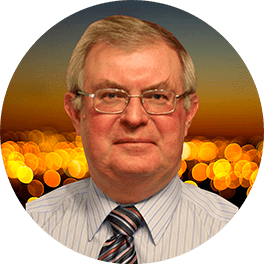 Закончил Московский экономико-статистический институт дважды: 1978 - по специальности «Автоматизированные системы управления», квалификация – инженер-аналитик; 1996 – по специальности «Бухгалтерский учёт и аудит», квалификация - экономист.Имеет также высшее военное (старший лейтенант РВиА СВ СССР) и высшее партийно-политическое образование (УМЛ при МГК КПСС), закончил также курсы Hewlett-Packard, ВИНИТИ, ФПК МИРЭА, ВИПК Госснаба СССР, Институт высших управленческих кадров АНХ при Правительстве РФ, Учебный центр Международного биржевого и торгового союза и др.  В начале 1990-х годов стажировался в Специализированном адвокатском бюро под руководством одного из старейших советских адвокатов Л.Г. Могилянского. Кандидат экономических наук – в 2000 г. в Российской академии государственной службы при Президенте РФ защитил диссертацию на тему: «Налоги как основной инструмент государственного регулирования современной экономики России» (размещена в электронном каталоге диссертаций Российской государственной библиотеки). Аттестованный аудитор (аттестат на общий аудит Минфина России 1994 года; единый квалификационный аттестат аудитора СРО НП «АПР» 2012 года), аттестованный консультант по налогам и сборам с 2003 г., а в 2010 г. аттестован на Первую категорию. Общий стаж работы, связанной с учётными процедурами – 41 год: с ноября 1977 г. занимался компьютеризацией учёта в различных отраслях (последняя должность в советское время – Главный инженер проекта компьютеризации учёта ГИВЦ Министерства культуры РСФСР), в том числе – 25 лет в практическом налоговом консультировании и 23 года - в области аудита. В течение нескольких лет состоял членом Совета по развитию малого и среднего предпринимательства при Председателе Совета Федерации ФС РФ, был научным редактором журнала «Бухгалтерский вестник», членом Научно-экспертного совета Палаты налоговых консультантов. В настоящее время - Генеральный директор ООО «Аудит БТ», член СРО АА «Содружество» и Палаты налоговых консультантов.За 22 года провёл сотни семинаров и рабочих совещаний по налоговой тематике в 67 городах Российской Федерации.Провёл корпоративные семинары для сотрудников различных организаций (Михайловский ГОК, Лебединский ГОК, Качканарский ГОК, Курская АЭС, Тверской вагоностроительный завод, КНАПО им. Гагарина, Леруа-Мерлен-Восток, Славнефть-Мегионнефтегаз, Славнефть-Мегионнефтегазгеология, Сургутнефтегаз, Газпром добыча Надым, Афипский НПЗ, Новокуйбышевский НПЗ, КМБбанк, Росбанк, Роснефть, МГТС, УФПС России, РОСИНКАСС, Энергомаш, Мосметрострой, АО «Апатит», РЖД, Руссдрагмет, Эмерсон, РусГидро и др.). Регулярно ведёт авторские семинары в Палате налоговых консультантов, а также в региональных учебных центрах Урала и Западной Сибири.С 1994 года обосновывает позицию для защиты прав налогоплательщиков: от сопровождения налоговой проверки и возражений на акт налоговой проверки с апелляцией в УФНС вплоть до арбитражных судов всех четырёх инстанций, включая и Президиум ВАС РФ (постановление от 7 февраля 2012 г.  № 11637/11) -  в результате налогоплательщиками сбережено несколько миллиардов рублей, в связи с чем имеет многолетний судебный опыт. Первое непосредственное участие в судебном рассмотрении налогового спора о правомерности налоговых льгот по НДС для лекарственных средств в парафиновых капсулах – решение АС г. Москвы от 22 февраля 1995 г. по делу № 4-15«У». САМЫЕ ЗНАЧИМЫЕ СУДЕБНЫЕ ДЕЛА ПОСЛЕДНИХ ЛЕТ:Награждён дипломом Палаты налоговых консультантов России «За активное участие в становлении и развитии налогового консультирования», дипломом журнала «Главбух» за лучшую публикацию 1998 года, знаком ДОСААФ «За активную работу», отмечен письменными благодарностями учебно-методических центров различных городов России, а также письменным поздравлением Председателя Совета Федерации Федерального Собрания Российской Федерации.  В 2016 году на аллее звёзд отеля «Angelo» в аэропорту «Кольцово» Екатеринбурга установлена именная Звезда «За выдающиеся достижения в обучении и развитии российского бизнес-сообщества».Первая журнальная публикация на тему «Компьютеризации оперативного учёта» датируется 1979 годом, а за период 1995-2018 гг. по вопросам налогообложения, бухгалтерского учета и хозяйственного права опубликовано свыше 1000 журнальных и газетных статей (частично размещённых в СПС «КонсультантПлюс»).  В последние годы регулярно публикуется в журналах «Бухгалтерский учёт» (орган Минфина России, аккредитован в ВАК Минобрнауки России) и «Налоговые споры». Автор 66 книг, вышедших в течение 20 лет в издательствах «Инфра-М», «Главбух», «Налоговый вестник», «Бератор-Пресс», «МЦФЭР», «МФЦ», «Российская газета», «Бухгалтерский учет», «Аудит БТ»;Член коллектива авторов «Экономической энциклопедии» (М., «Экономика», 1999), и Аналитического вестника № 51 за 2016 г. Аналитического управления Совета Федерации Федерального собрания Российской Федерации «Пути совершенствования национальной налоговой системы в интересах ускорения социально-экономического развития России».  Одной из специализаций является комплексный анализ хозяйственных ситуаций на стыке права, бухгалтерского учёта и налогообложения, что вылилось в фундаментальные издания по данной тематике, неоднократно переиздаваемые в переработанном и актуализированном виде.Автор четырёх (во многом новаторских для России) экономических детективов на налоговую тематику: «Налоговый адвокат вне закона» (М.,«Вершина», 2005), «Главбух под подпиской о невыезде» (М.,«Вершина», 2006), «Секреты налоговых «схемотехников» (М.,«МФЦ», 2007) и «Налоги на дураков: обмануть всех, кроме себя» (М.,«Аудит БТ», 2010). Практически был спасен от полного разорения небольшой Серпуховской металлургический завод,Инспекция посчитала, что шлак не является отходом металлургического производства и его реализация не может быть освобождена от НДС на основании пп. 25 п. 2 ст. 149 НК РФ (решения АС Московской области от 21 ноября 2013 г. по делу № А41-34791/13, от 21 ноября 2013 г. по делу № А41-34899/13 и от 28 ноября 2013 г. по делу № А41-34789/13) Мы внесли свою лепту и в разрешение  допустимости вычетов НДС в более поздний период (но не более 3 лет)Были сохранены миллиарды вычетов (постановления Десятого арбитражного апелляционного суда от 8 апреля 2009 г. по делу №  А41-15531/08 и ФАС Московского округа от 17 июля 2009 г. №  КА-А41/6489-09 по делу №  А41-15531/08,  Десятого арбитражного апелляционного суда от 15 января 2010 г. по делу № А41-15530/08, ФАС Московского округа от 25 марта 2010 г. № КА-А41/2336-10 по делу №  А41-15530/08, решение Арбитражного суда г. Москвы от 9 октября 2012 г. по делу № А40-33789/12-90-162, постановление Девятого арбитражного апелляционного суда от 16 января 2013 г. № 09АП-39180/2012)Дело по признанию незаконным начисления НДС на премии по договорам поставки было нами доведено до Высшего арбитражного суда и 7 февраля 2012 года была поставлена точка в вопросе о НДС на премии в масштабах всей страны.  Скандально известное (беспрецедентное давление со стороны государственных органов!) и резонансное дело Леруа Мерлен Восток, которое косвенно затронуло всех ритейлеров (с нетерпением ожидающих развязки) – на кону стояло более 500 млн. рублей. И в этом знаковом деле мы сопровождали налоговую проверку, обосновывали позицию налогоплательщика, участвовали в обсуждении акта проверки и во всех судебных заседаниях, что в итоге способствовало общей победе (Постановления ФАС Московского округа от 9 июня 2011 г. № КА-А40/5274-11 по делу № А40-56521/10-35-297 и Президиума ВАС РФ от 7 февраля 2012 г. № 11637/11, а также Девятого Арбитражного апелляционного суда от 19 апреля 2012 г.  № 09АП-25791/2011-АК по делу № А40-23888/10-142-103, от 19 апреля 2012 г. № 09АП-26544/2011-АК, от 20 апреля 2012 г.  № 09-АП-29177/2011-АК по делу № А40-23892/10-142-105 и от 10 мая 2012 г. № 09АП-26554/2011-АК по делу № А40-23890/10-142-104)Признание экономической обоснованности и документальной подтверждённости расходовРешение Арбитражного суда г. Москвы от 11 октября 2010 г. по делу № А40-56521/10-35-297, постановления Девятого арбитражного апелляционного суда от 17 февраля 2011 г. № 09АП-31126/2010-АК и ФАС Московского округа от 9 июня 2011 г. № КА-А40/5274-11 по делу № А40-56521/10-35-297)Отмена штрафа за не представленные в срок документыПостановления Десятого арбитражного апелляционного суда от 8 апреля 2009 г. по делу № А41-15531/08 и ФАС Московского округа от 17 июля 2009 г. № КА-А41/6489-09 по делу № А41-15531/08)Применение нулевой ставки НДС при экспорте и возмещение НДС – это вообще любимая тема налоговиков несколько лет назад. Учитывая, что все претензии ходят как бы по кругу – не будем забывать!!!Решение Арбитражного суда г. Москвы от 24 января 2005 г.  по делу № А40-48311/04-14-471, постановления Девятого арбитражного апелляционного суда от 10 сентября 2004 г. по делу № 09АП-1571/04-АК и от26 августа 2004 г. по делу № 09-927/04-АК, ФАС Московского округа от 31 декабря 2004 г. по делу № КА-А40/12186-04 и от 28 марта 2005 г. по делу № КА-А40/1990-05, Девятого апелляционного суда от 15 февраля 2008 г. № 09АП-576/2008-АК, ФАС Московского округа от 13 мая 2008 г.  №  КА-А40/4129-08 по делу № А40-52955/07-107-299, от  21 мая 2008 г. №  КА-А40/4226-08 по делу № А40-52956/07-108-316),  решение Арбитражного суда г. Москвы от 18 декабря 2007 г. по делу № А40-52956/07-108-316Частичный вычет НДС по транспортировке импортных товаровОтняли у налогового органа половину выигрыша  (постановление  ФАС Московского округа  от 30 сентября 2008 г. № КА-А41/9126-08 по делу № А41-2599/08)Защита от квалификации налоговым органом премий в договорах поставки в качестве элемента смешанного договораПостановления ФАС Московского округа от 9 июня 2011 г. № КА-А40/5274-11 по делу № А40-56521/10-35-297 и Президиума ВАС РФ от 7 февраля 2012 г. № 11637/11, а также Девятого Арбитражного апелляционного суда от 19 апреля 2012 г.  № 09АП-25791/2011-АК по делу № А40-23888/10-142-103, от 19 апреля 2012 г. № 09АП-26544/2011-АК от 20 апреля 2012 г.  № 09-АП-29177/2011-АК по делу № А40-23892/10-142-105 и от  10 мая 2012 г. № 09АП-26554/2011-АК по делу №  А40-23890/10-142-104) Защита от квалификации налоговым органов оплаченных арендатором работ в рамках предварительного договора аренды в качестве элемента смешанного договораПостановление Девятого арбитражного апелляционного суда от 17 июля 2012 г. № 09АП-18146/2012-АК по делу № А40-112276/11-99-481) Защита от доначисления НДС на работы, оплаченные арендатором по созданию отделимых улучшений, которые налоговый орган квалифицировал в качестве подрядных работ по созданию неотделимых улучшенийКто не помнит свой офис до и после въезда - но это тоже не понравилось налоговым органам (постановление Девятого арбитражного апелляционного суда от 17 июля 2012 г. № 09АП-18146/2012-АК по делу № А40-112276/11-99-481)Обоснование отнесения на расходы ранее выявленных при инвентаризации излишков товаров и списание на убытки  дебиторской задолженности налогового органаПостановление Девятого арбитражного апелляционного суда от 17 июля 2012 г. № 09АП-18146/2012-АК по делу № А40-112276/11-99-481)Мы не только даём советы, но и защищаем налогоплательщиков в  налоговых спорах по обоснованию правомерности налоговых вычетов  НДС и признание расходов  по так называемым «однодневкам».Сейчас это самая больная и первая претензия, особенно по НДС, одна ситуация не всегда безнадёжна, поскольку существуют аргументы и поэтому надо бороться!  (постановления Десятого арбитражного апелляционного суда от 8 апреля 2009 г. по делу №  А41-15531/08, ФАС Московского округа от 17 июля 2009 г. №  КА-А41/6489-09 по делу №  А41-15531/08, постановления Десятого арбитражного апелляционного суда от 15 января 2010 г. по делу №  А41-15530/08, ФАС Московского округа от 5 августа 2009 г. № КА-А41/6430-09 по делу №  А41-13199/08,  от  9 июня 2011 г. № КА-А40/5274-11 по делу № А40-56521/10-35-297). 